H5-5.2-03: Hình ảnh trẻ vui chơi tại khu vận động, vườn rau, các góc sáng tạo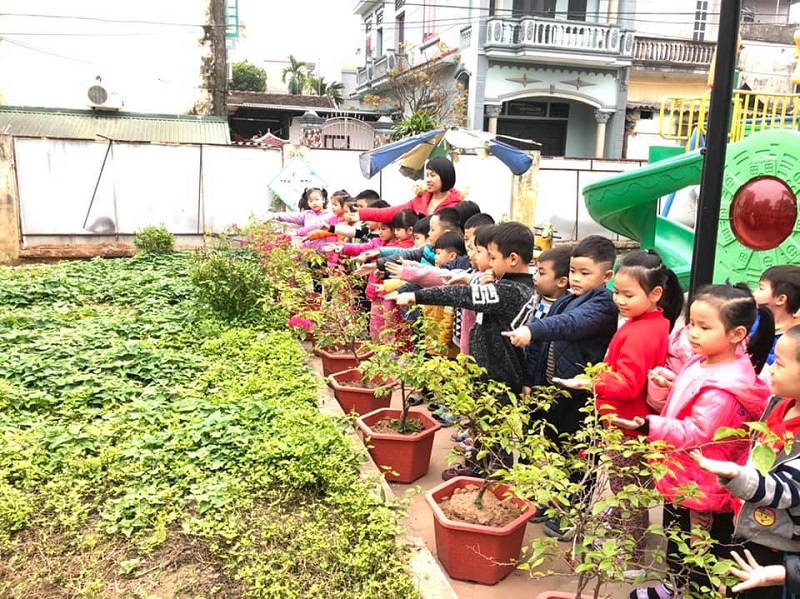 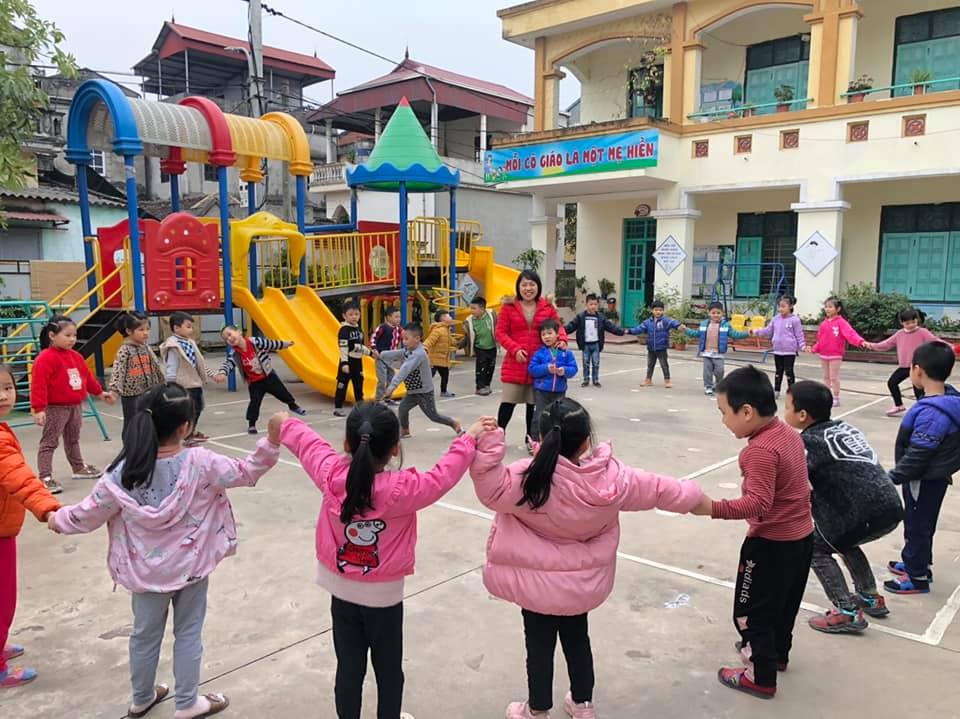 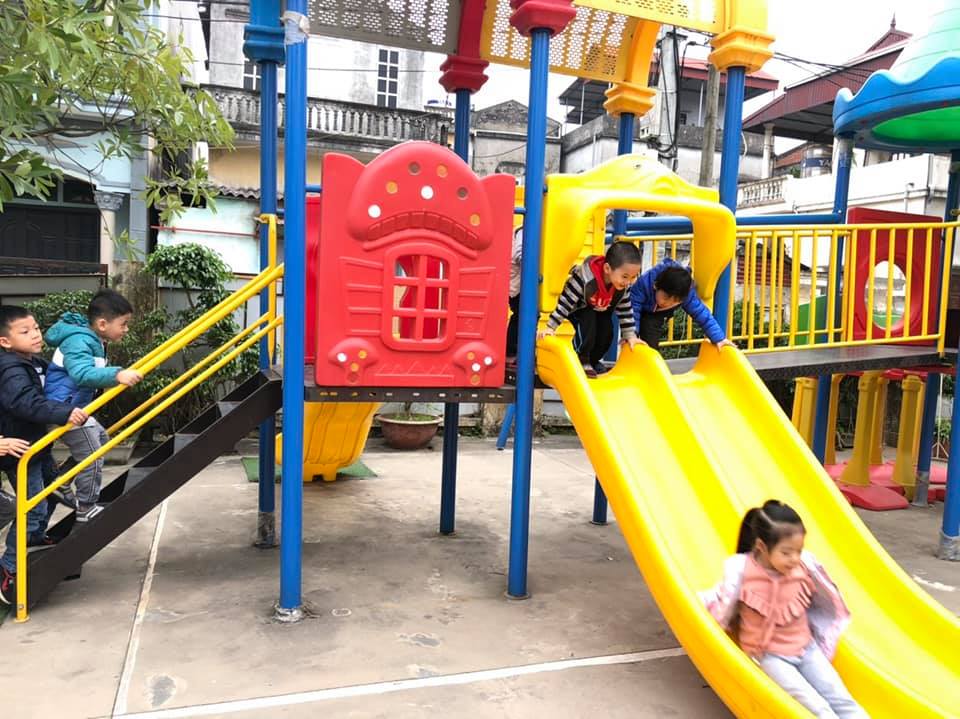 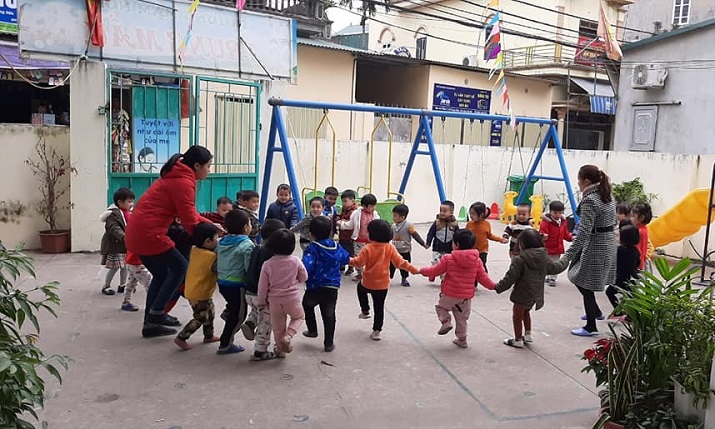 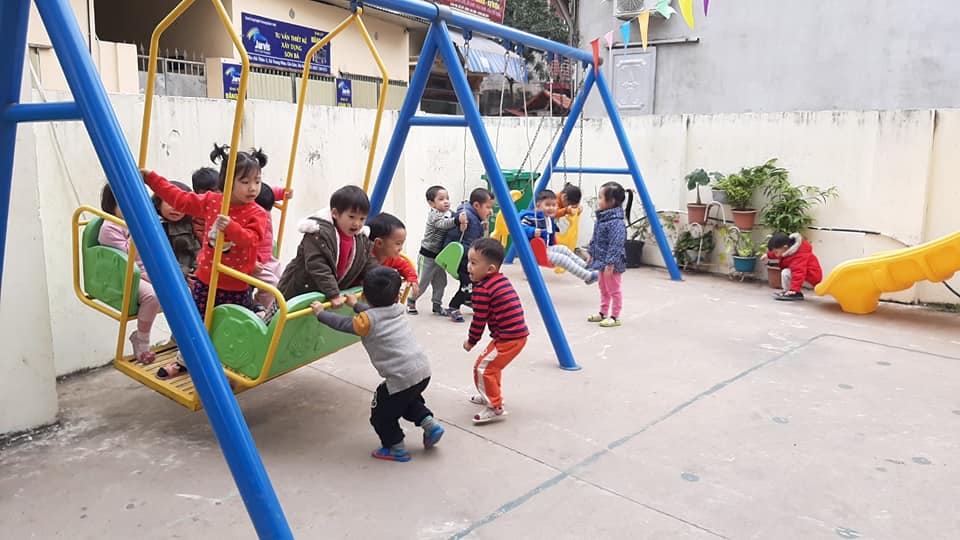 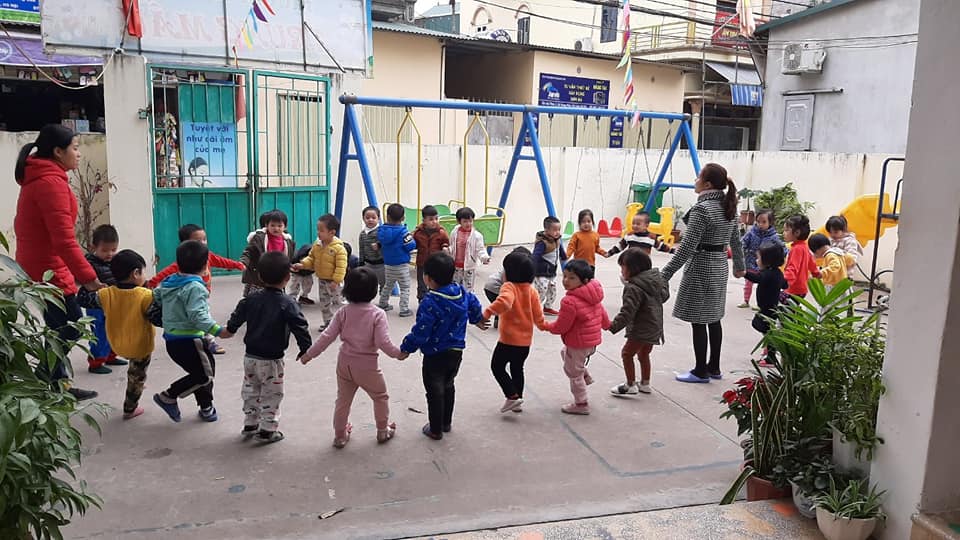 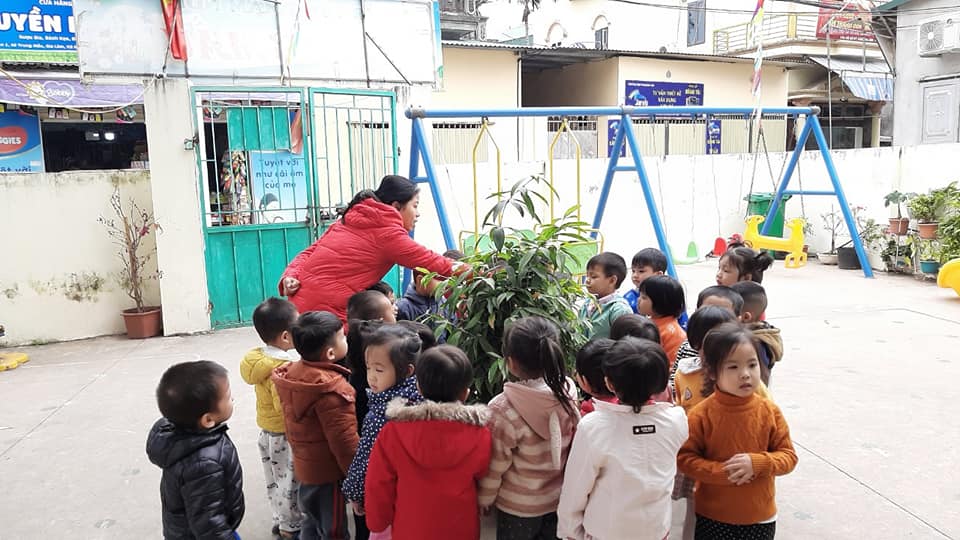 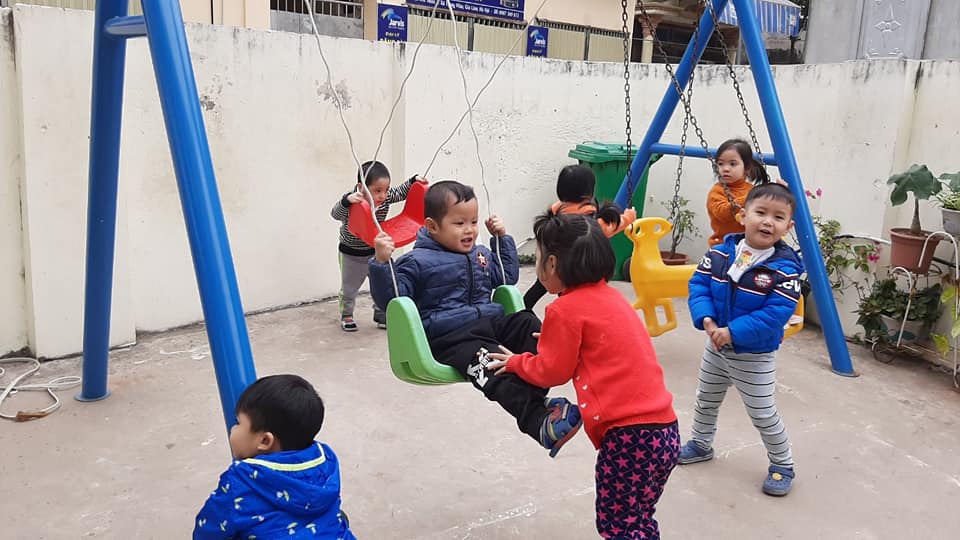 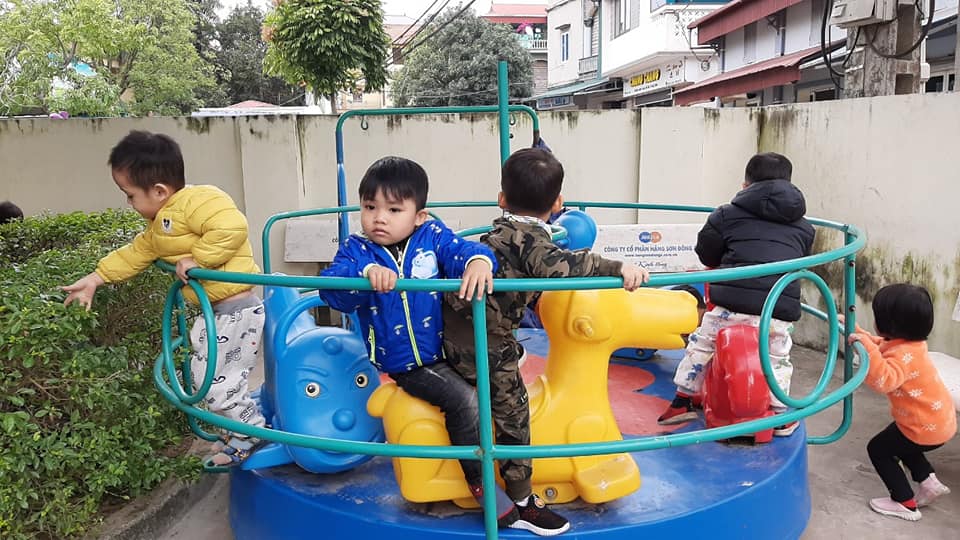 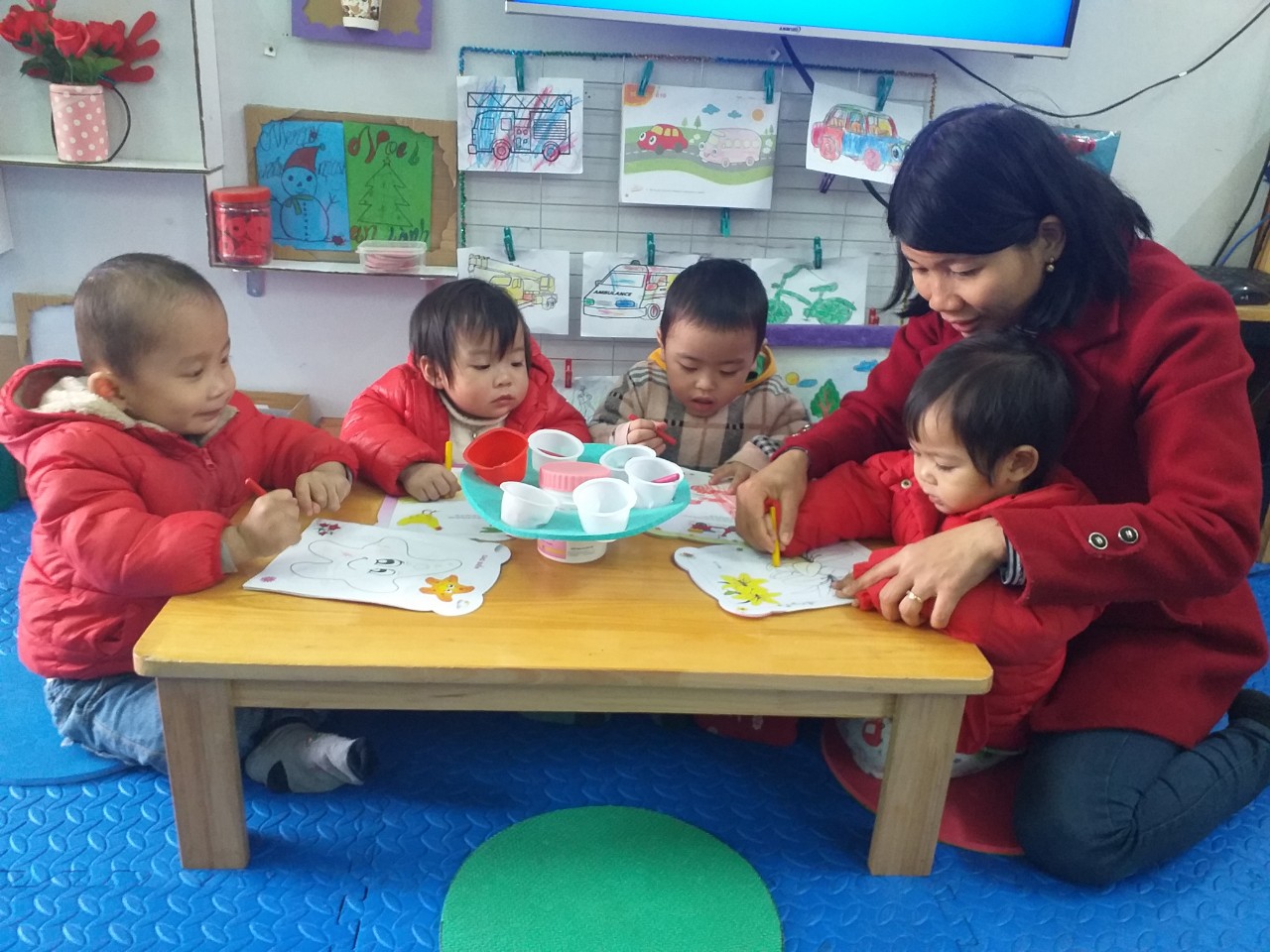 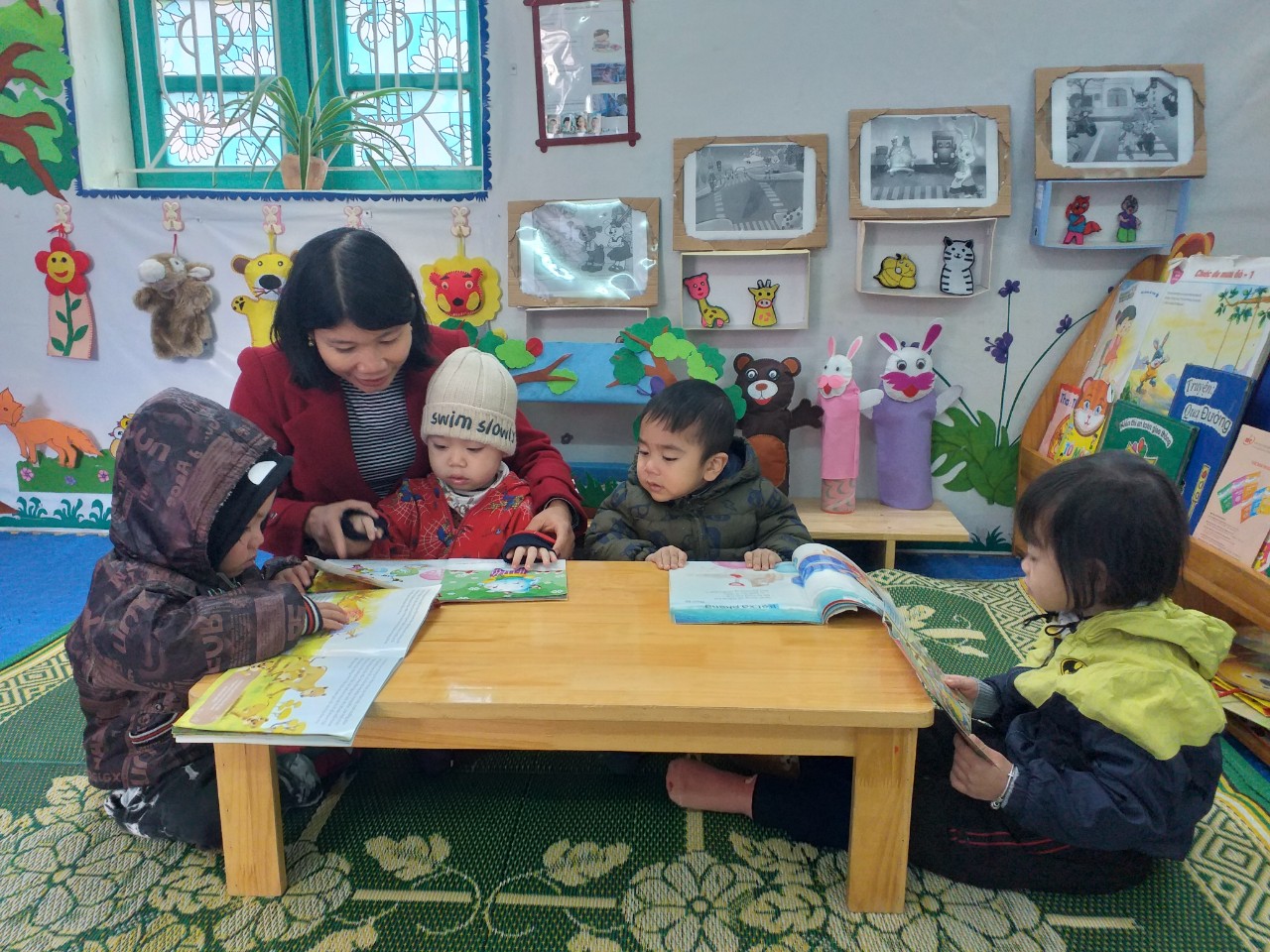 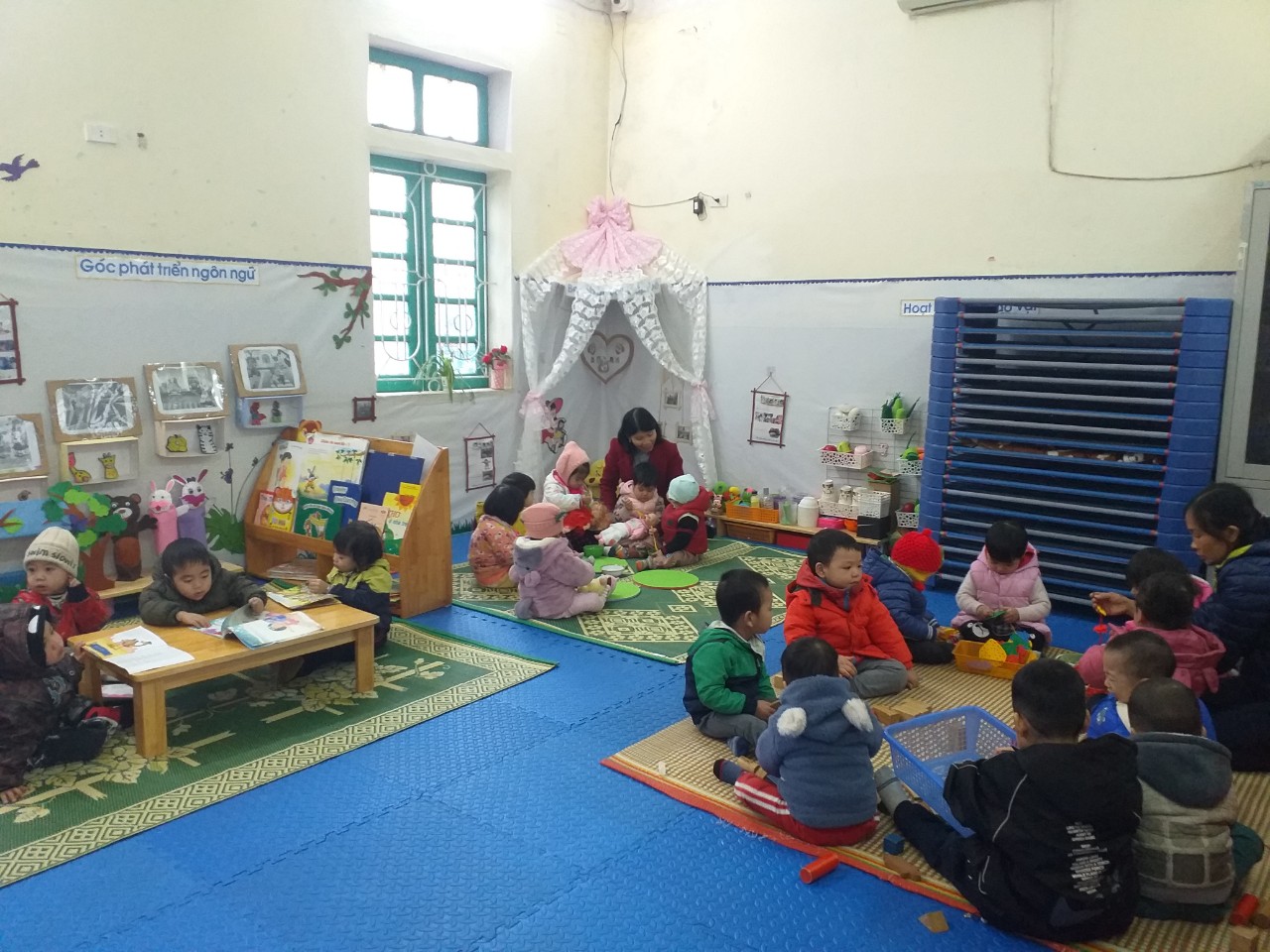 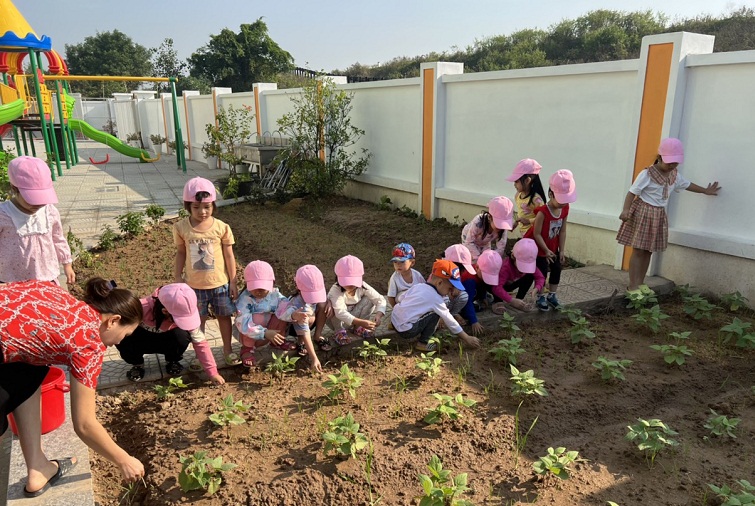 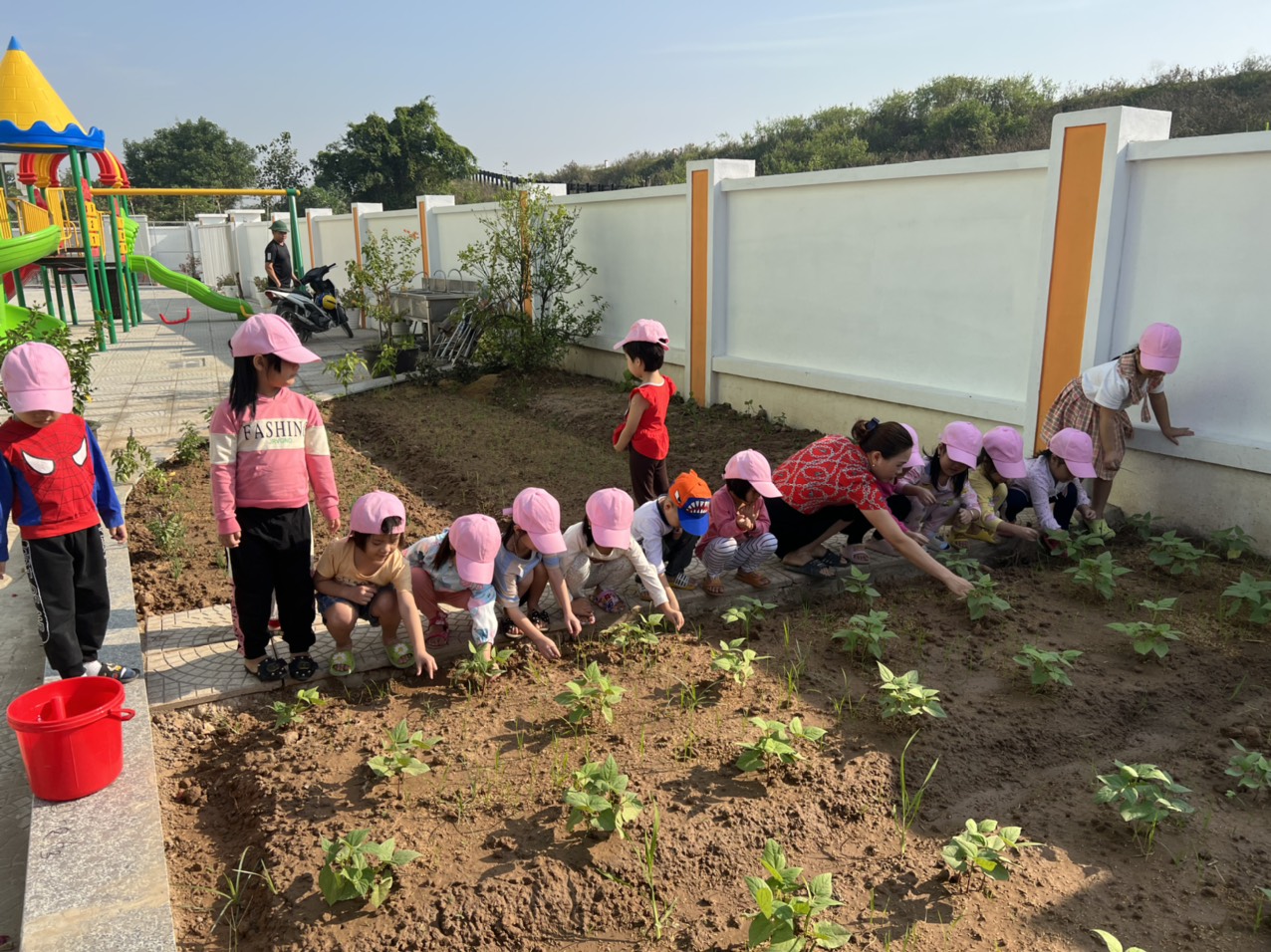 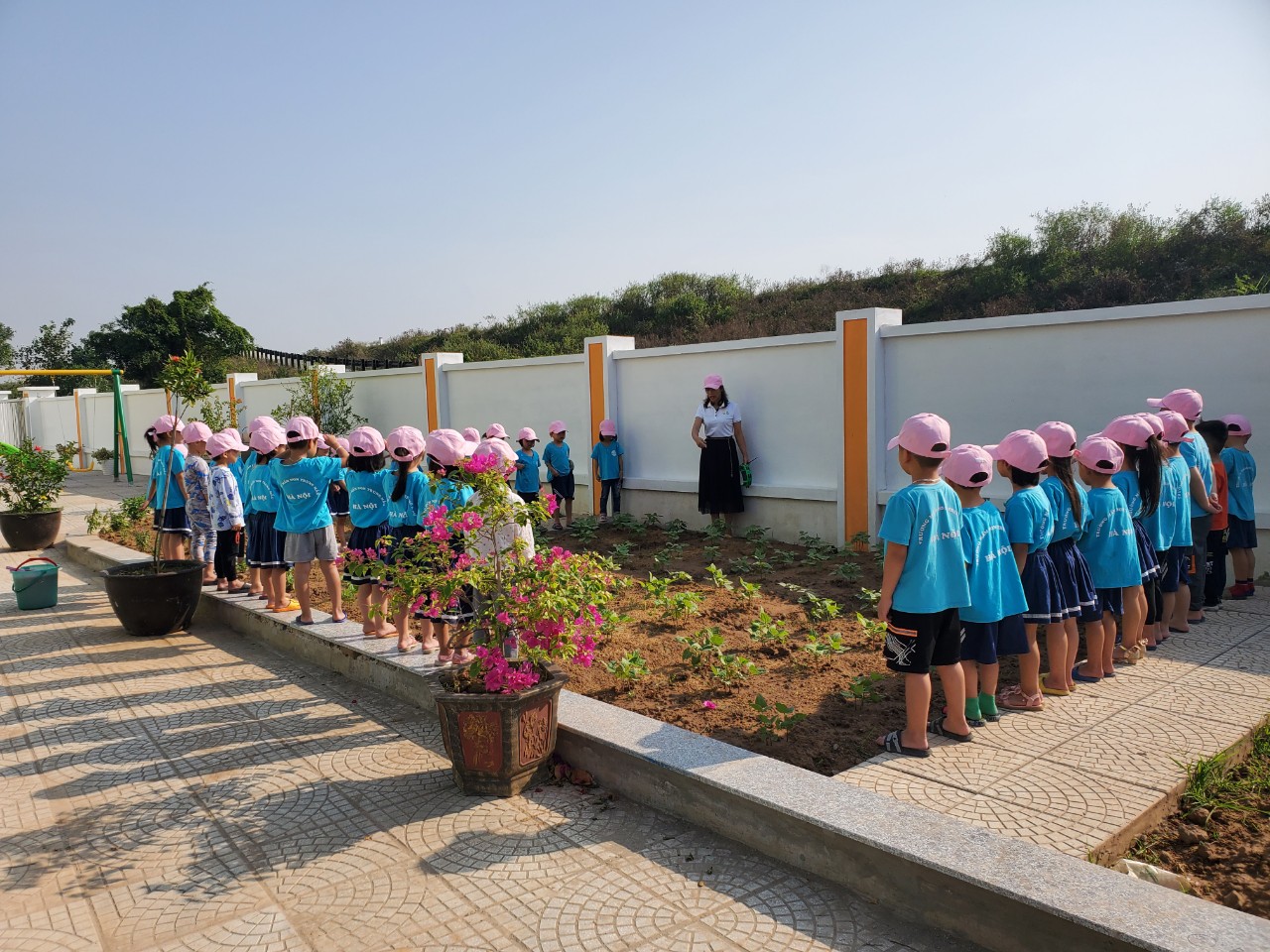 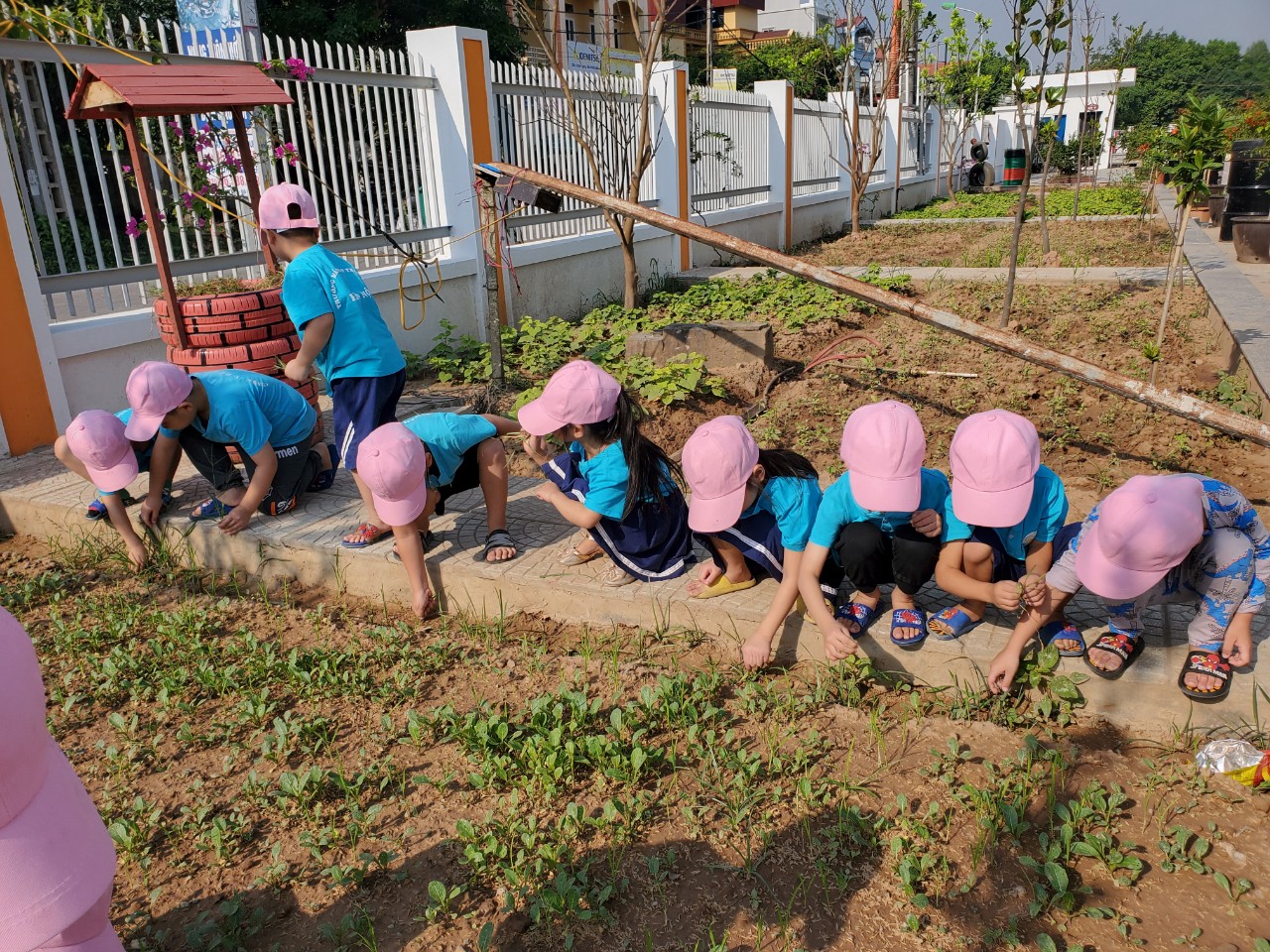 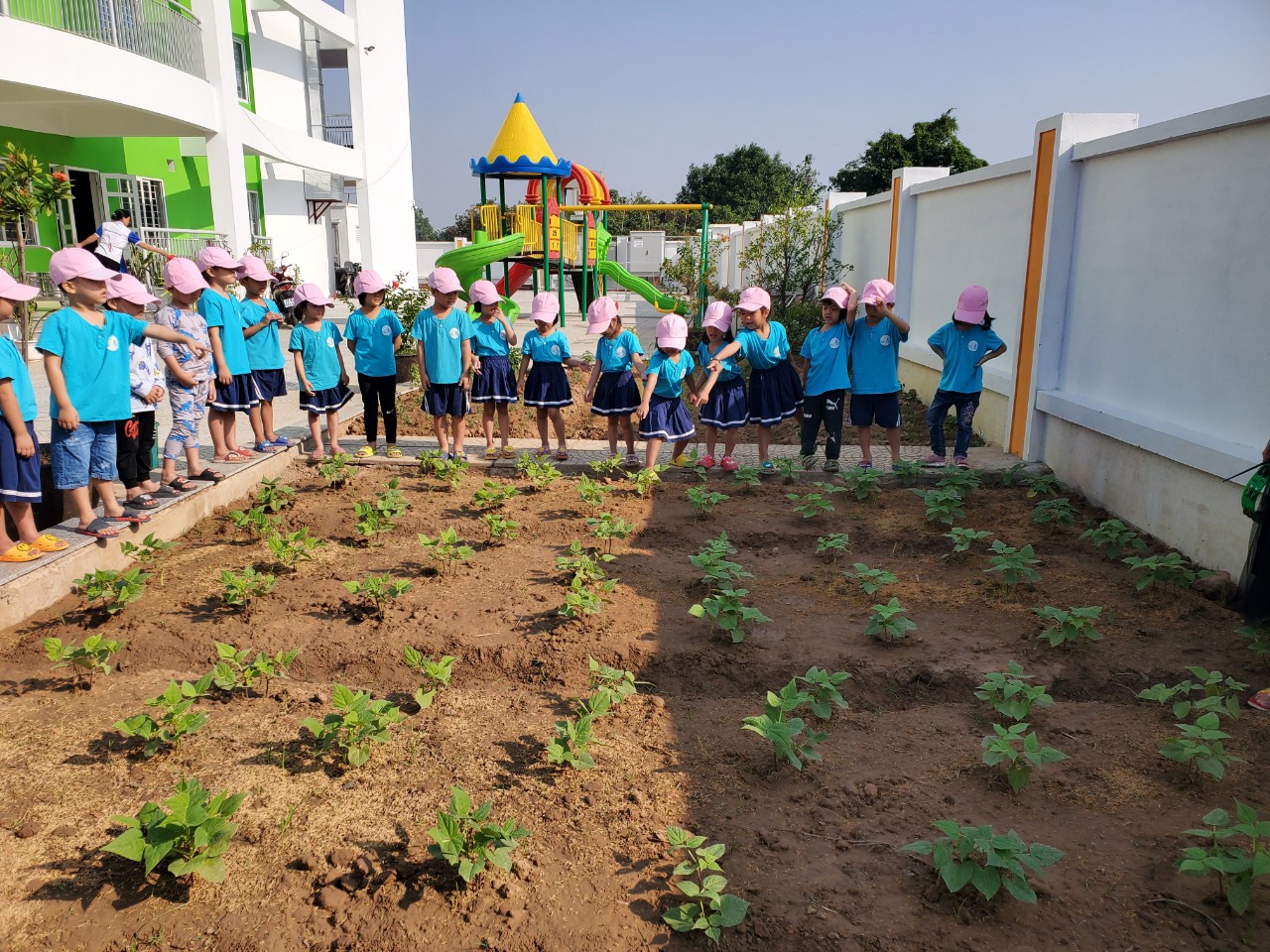 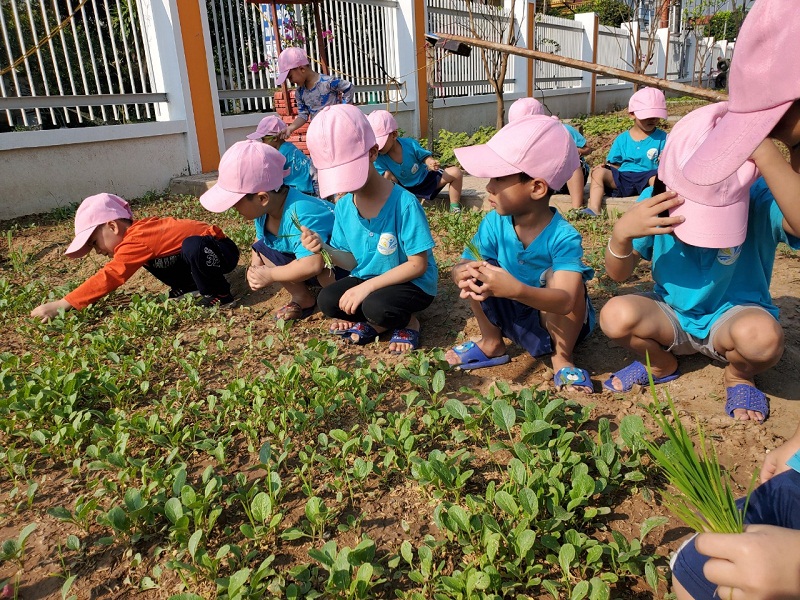 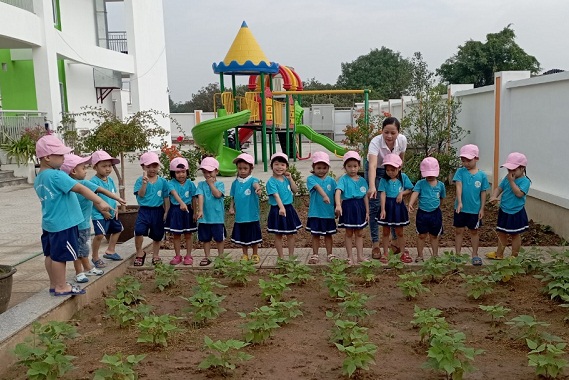 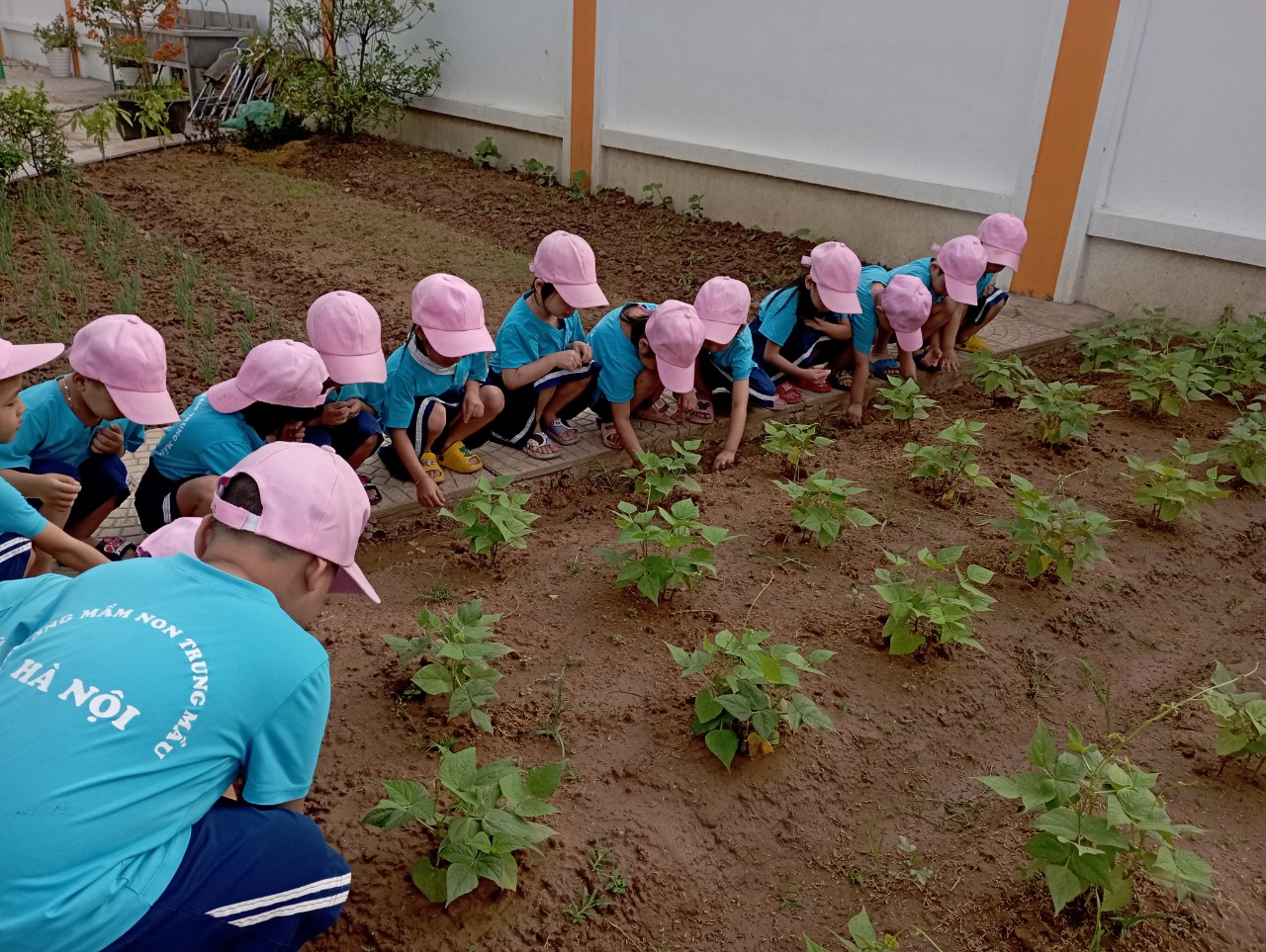 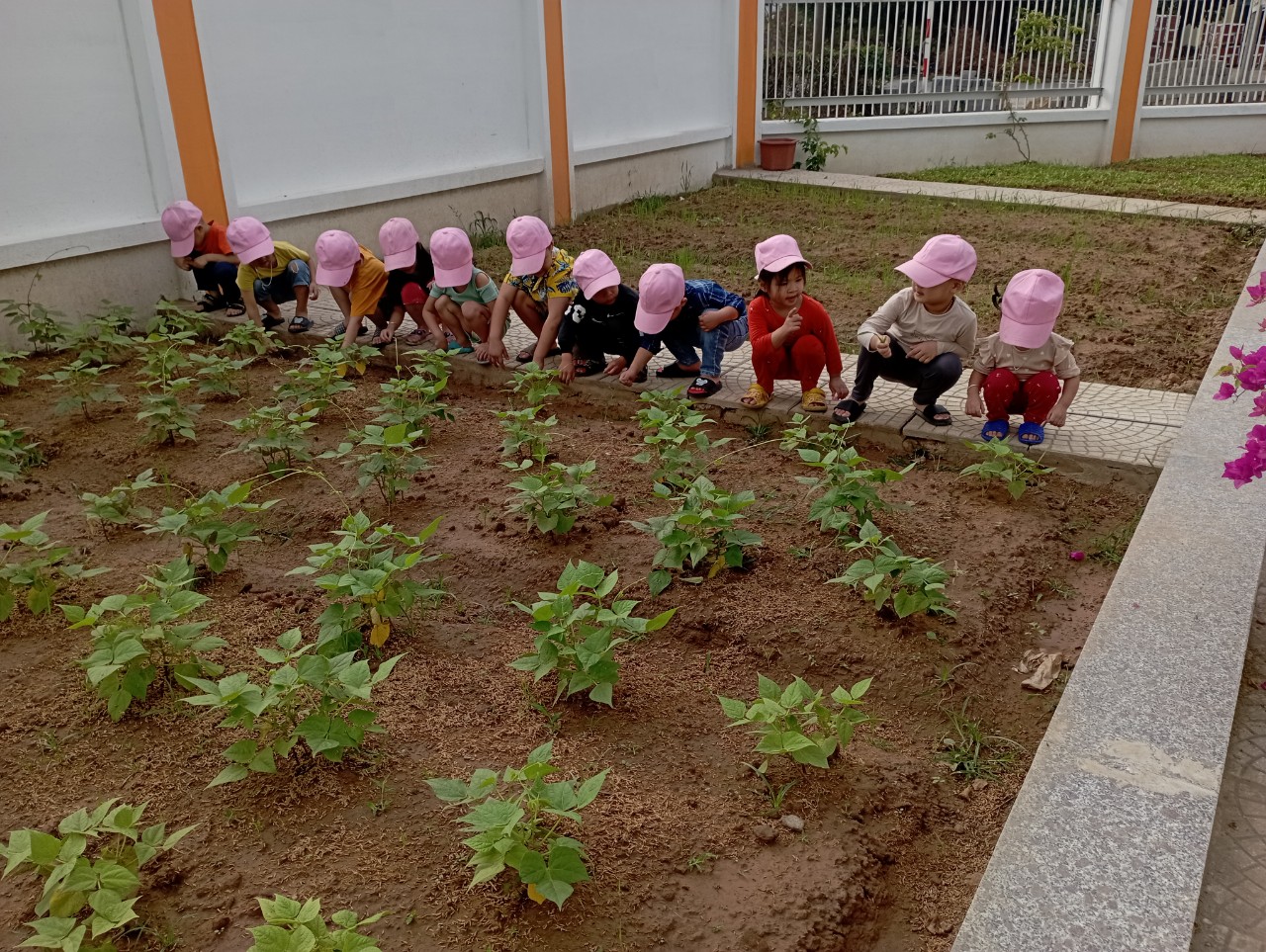 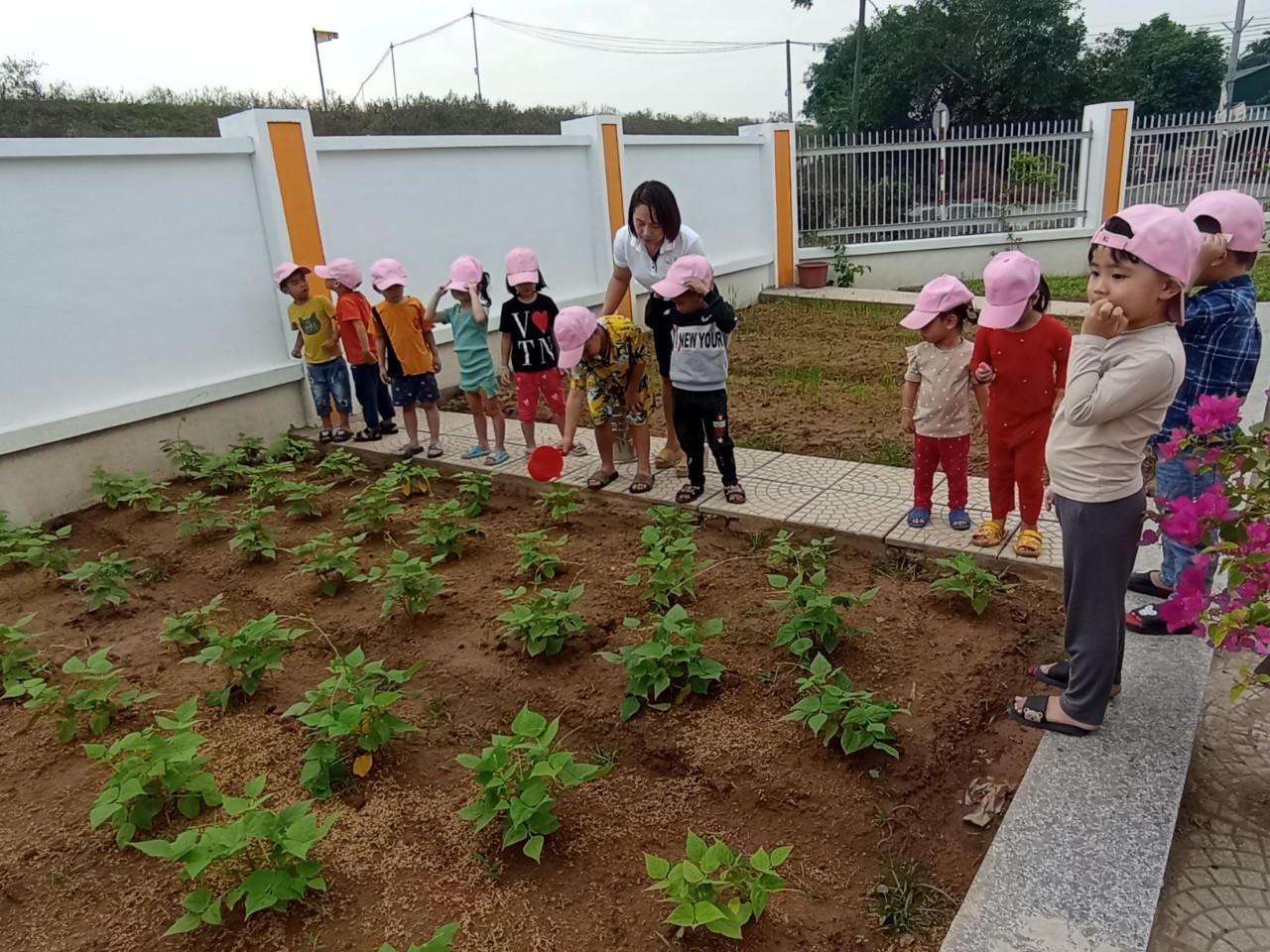 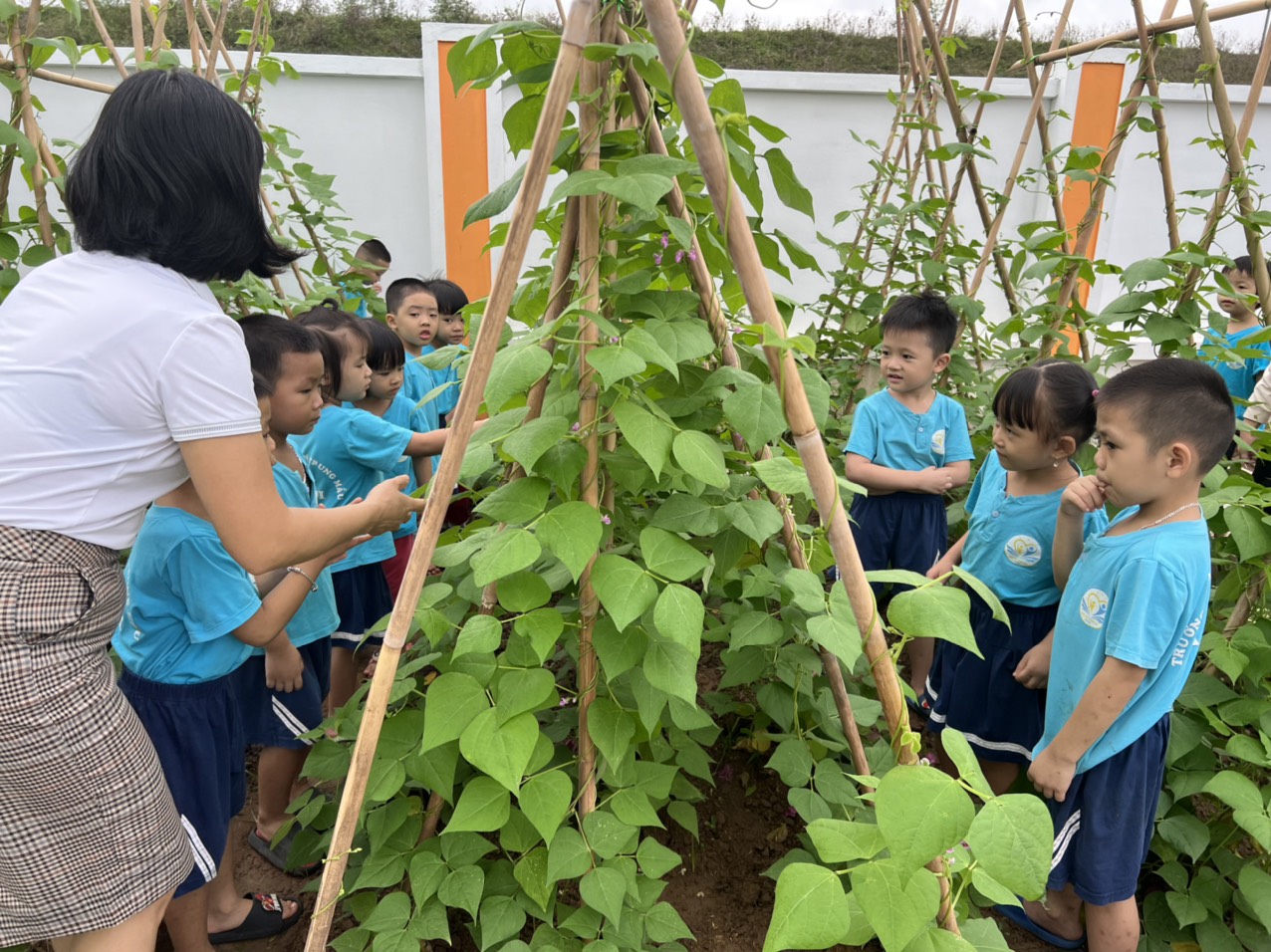 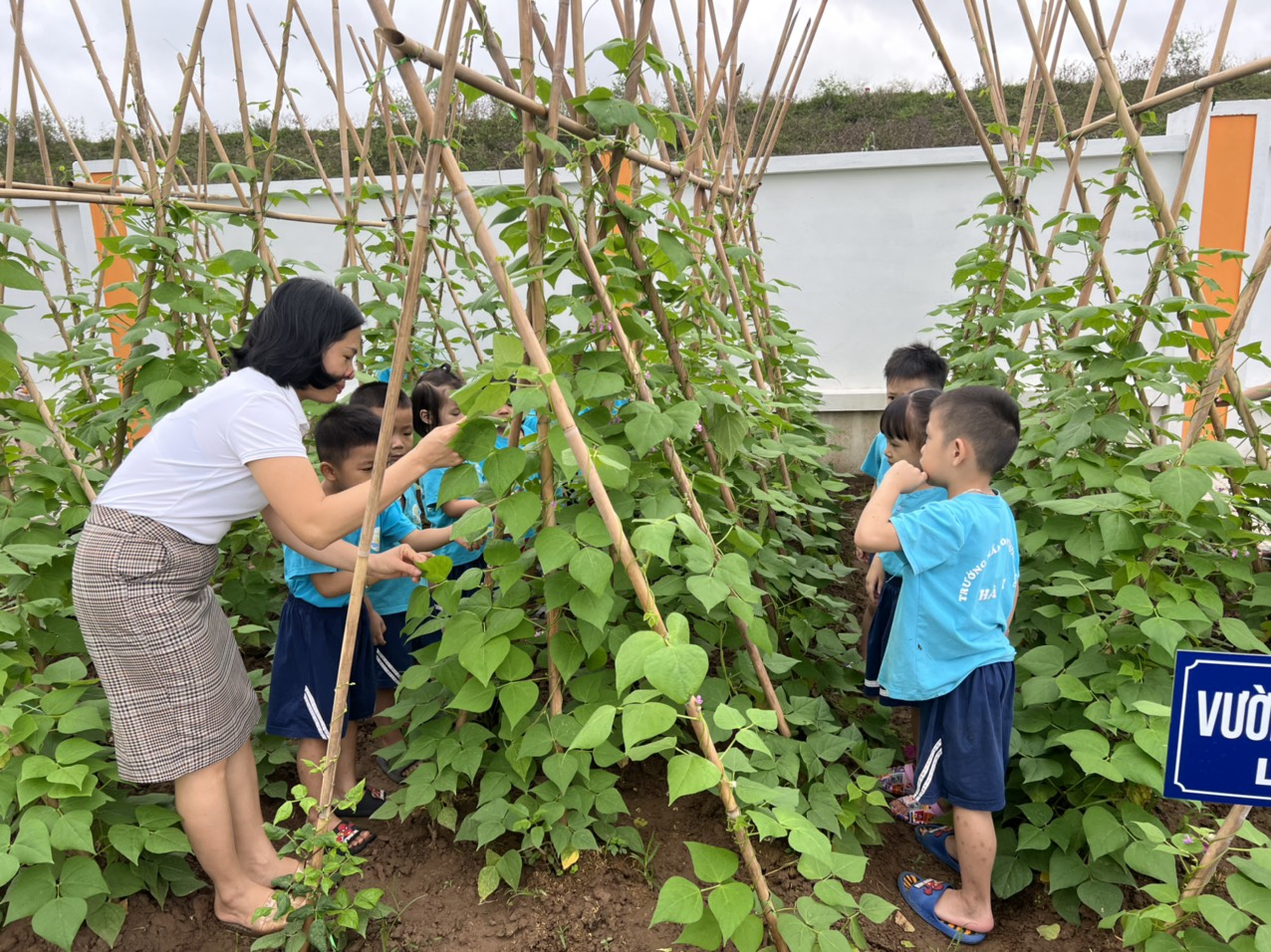 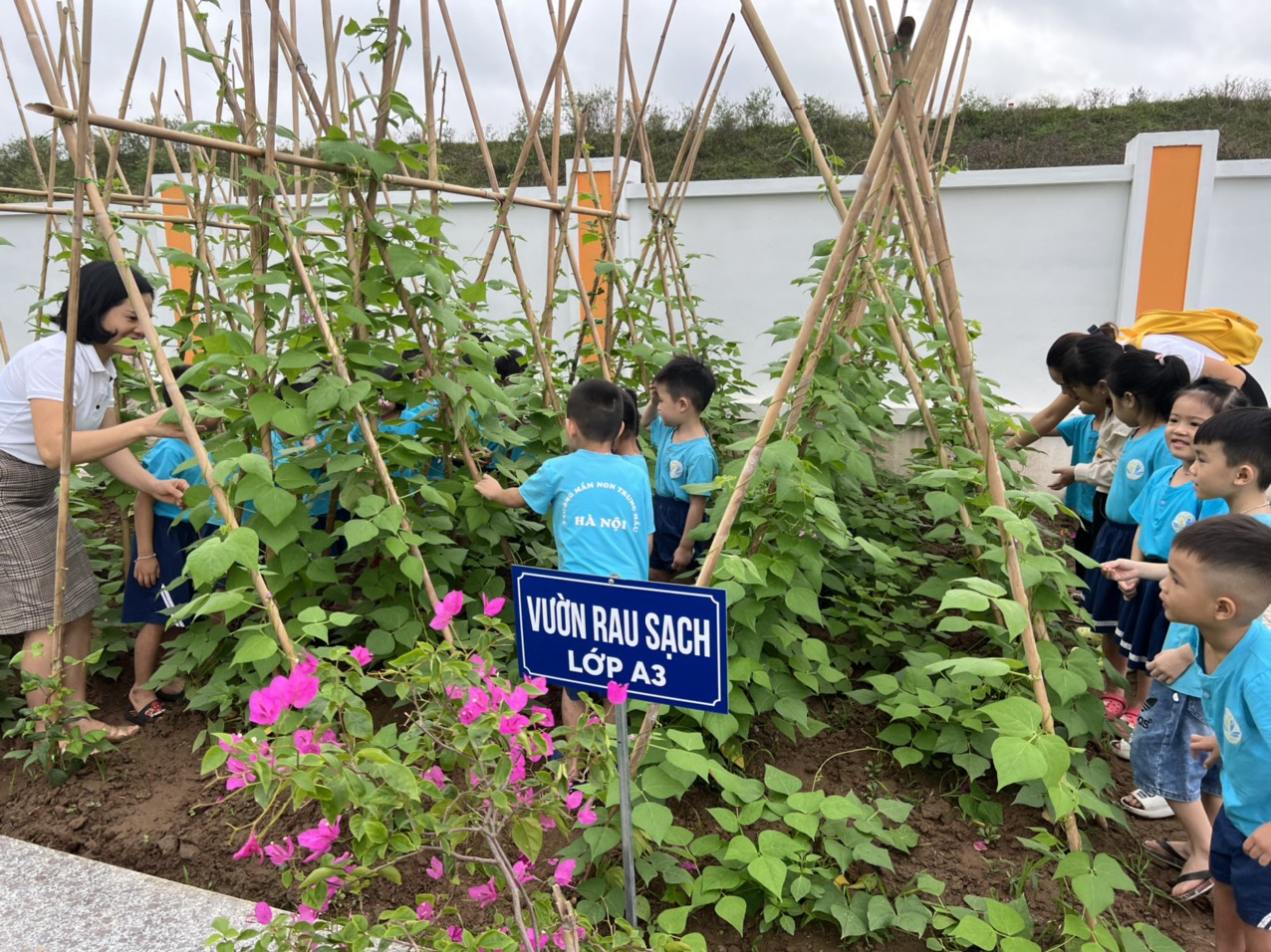 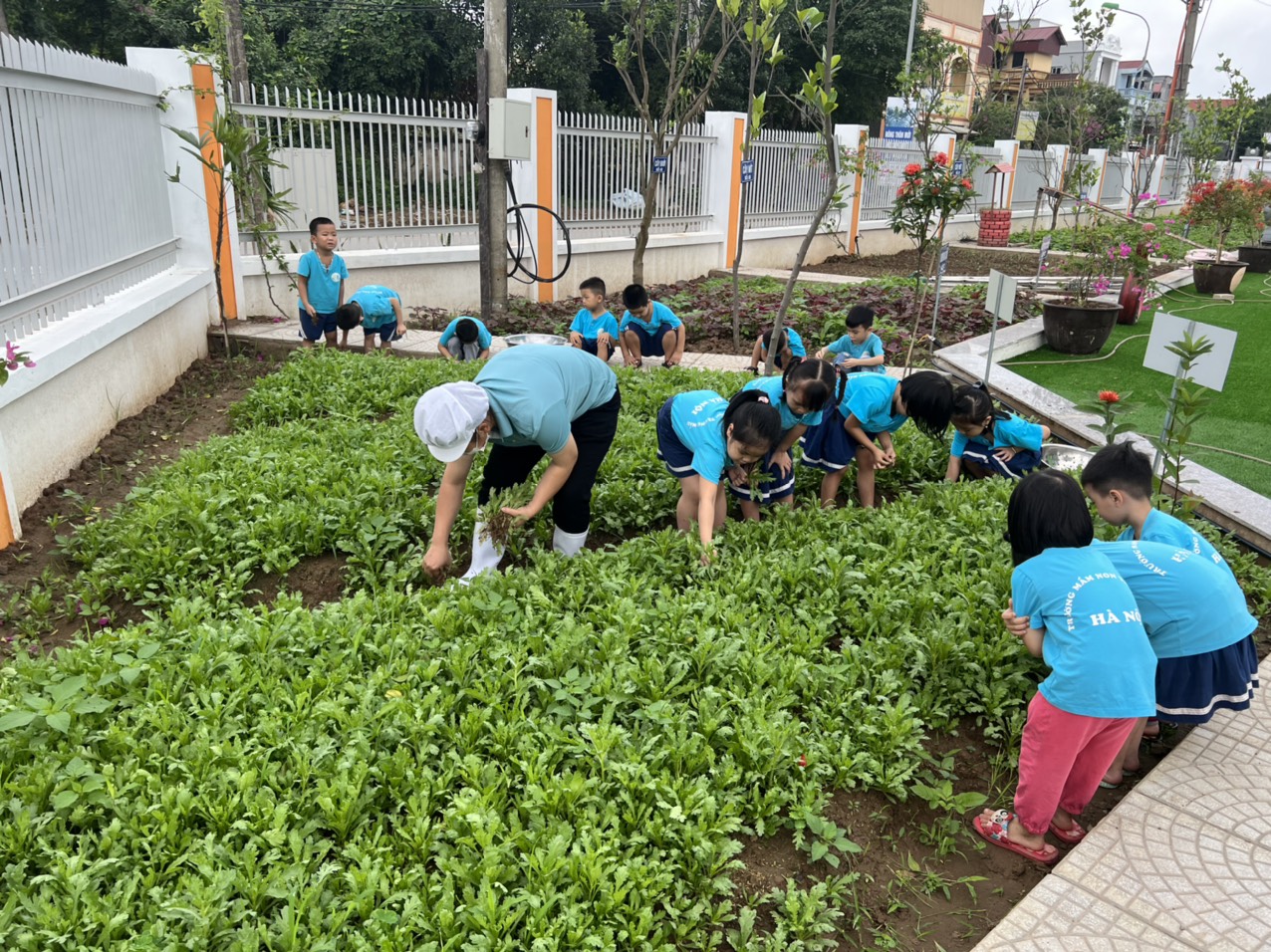 